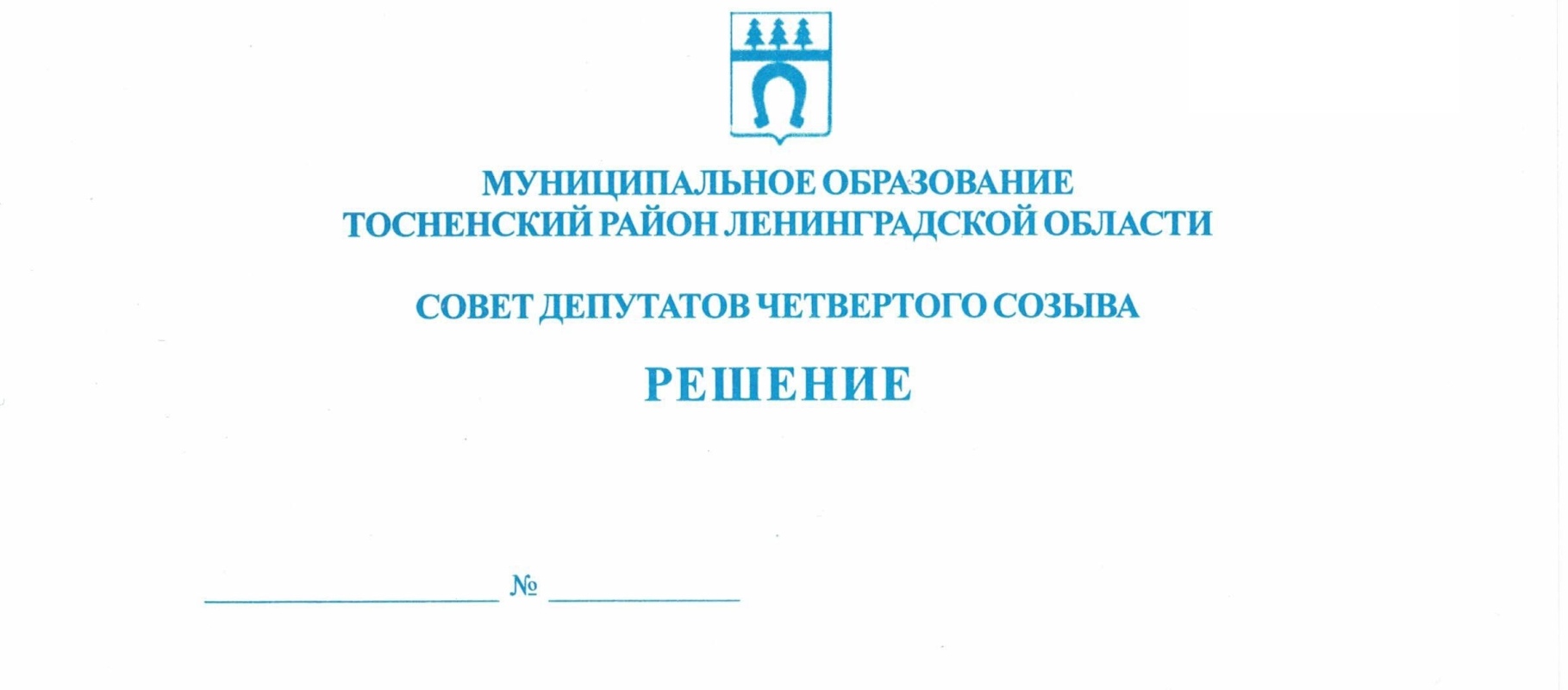 28.06.2021                                109О проведении публичных слушаний по отчетуоб исполнении бюджета муниципального образованияТосненский район Ленинградской области за 2020 годВ соответствии со статьей 28 Федерального закона от 06.10.2003 № 131-ФЗ           «Об общих принципах организации местного самоуправления в Российской Федерации», Порядком организации и проведения общественных обсуждений, публичных слушаний на территории муниципального образования Тосненский район Ленинградской области, утвержденным решением совета депутатов муниципального образования Тосненский район Ленинградской области от 20.02.2020 № 45, с учетом постановления Правительства Ленинградской области от 13.08.2020 № 573 «О мерах по предотвращению распространения новой коронавирусной инфекции (COVID-19) на территории Ленинградской области и признании утратившими силу отдельных постановлений Правительства Ленинградской области» совет депутатов муниципального образования Тосненский район Ленинградской областиРЕШИЛ:1. Провести публичные слушания по отчету об исполнении бюджета муниципального образования Тосненский район Ленинградской области за 2020 год 21 июля 2021 года   в 16.00 по адресу: Ленинградская область, г. Тосно, пр. Ленина, д. 32, большой зал администрации муниципального образования Тосненский район Ленинградской области.2. Установить, что в публичных слушаниях вправе принимать участие население муниципального образования Тосненский район Ленинградской области, а также иные заинтересованные лица.3. Установить, что ознакомление с документом, выносимым на публичные слушания, осуществляется в источниках его официального опубликования (газета «Тосненский вестник», выпуск от 03.07.2021 № 25), обнародования (сайт администрации муниципального образования Тосненский район Ленинградской области http://tosno.online).4. Установить, что предложения по отчету об исполнении бюджета муниципального образования Тосненский район Ленинградской области за 2020 год принимаются до 16.00 по московскому времени 20 июля 2021 года аппаратом совета депутатов муниципального образования Тосненский район Ленинградской области по адресу: Ленинградская область, г. Тосно, пр. Ленина, д. 32, каб. 46 (тел. 33-212).5. Аппарату совета депутатов муниципального образования Тосненский район      Ленинградской области совместно с администрацией муниципального образования       Тосненский район Ленинградской области обеспечить организацию и проведение публичных слушаний по отчету об исполнении бюджета муниципального образования Тосненский район Ленинградской области за 2020 год.6. Ответственным за регистрацию участников публичных слушаний назначить Худякову Елену Александровну, главного специалиста аппарата совета депутатов муниципального образования Тосненский район Ленинградской области.7. Аппарату совета депутатов муниципального образования Тосненский район Ленинградской области обеспечить официальное опубликование и обнародование настоящего решения не позднее 10 июля 2021 года.Глава муниципального образования                                                                        В.В. ЗахаровПопова Елена Николаевна, 8(81361)3325915 гв